РЕШЕНИЕДвенадцатой сессии Совета депутатов четвертого созыва23 июля 2020 года                         с. Коргон                                            № 12-33Об утверждении Порядка досрочного прекращения полномочий депутата Совета депутатов Коргонского сельского поселения       Руководствуясь Федеральным законом от 06.10.2003 № 131-ФЗ « Об общих принципах  организации местного самоуправления в Российской Федерации» Совет депутатов Коргонского сельского поселения,                                                                     РЕШИЛ:Утвердить порядок досрочного прекращения полномочий депутата Совета депутатов Коргонского сельского поселения согласно приложению № 1.2. Настоящее Решение, вступает в силу со дня его официального обнародования в порядке ч.7 ст. 49 Устава МО «Коргонское сельское поселение». Контроль за исполнением настоящего Решения оставляю за собой.Глава Коргонскогосельского поселения                                                                         И.Д. АлачевПриложение  1 к решению Совета депутатов  Коргонскогосельского поселения от 23.07.2020 г. № 12-33Порядокдосрочного прекращения полномочий депутата       1. Полномочия депутата прекращаются досрочно в случаях:       1) несоблюдения ограничений, запретов, неисполнения обязанностей, установленных Федеральным законом от 6 октября 2003 года № 131 -ФЗ «Об общих принципах организации местного самоуправления в Российской Федерации», если несоблюдение указанных ограничений, запретов,  неисполнение обязанностей является существенным;       2) в иных случаях, установленных Федеральным законом от  6 октября 2003 года № 131-ФЭ «Об общих принципах организации местного  самоуправления в Российской Федерации» и иными федеральными законами.       2. При поступлении в Совет депутатов документов, свидетельствующих о возникновении случаев, указанных в части 1 настоящей статьи, указанные документы в течение 3 рабочих дней направляются Председателем Совета депутатов в постоянную комиссию для предварительного рассмотрения на ближайшем заседании постоянной комиссии и внесения вопроса на рассмотрение сессии Совета депутатов.       3. По решению Совета депутатов образуется комиссия, состоящая из не менее чем трех депутатов Совета депутатов, на которой предварительно рассматривается поступившая информация в отношении конкретного депутата Совета депутатов, а также рассматриваются предложения по применению меры ответственности.       В случае рассмотрения комиссией вопроса о применении меры ответственности в отношении депутата Совета депутатов, являющегося членом комиссии, указанным лицом заявляется самоотвод. По решению Совета депутатов в состав комиссии включается депутат взамен  выбывшего депутата по заявлению о самоотводе. В случае самоотвода всех членов комиссии решением Совета депутатов формируется новый состав комиссии.          В состав комиссии также входит специалист Совета депутатов, являющийся секретарем указанной комиссии без права голоса.       Секретарь комиссии готовит повестку и материалы заседаний комиссии, а также извещает членов комиссии о планируемых заседаниях комиссии.         По итогам заседания комиссии оформляется протокол с рекомендациями по применению конкретных мер ответственности к выборному лицу, который подписывается председателем комиссии.     4. Постоянная комиссия в течений 3 рабочих дней со дня поступления в постоянную комиссию проекта решения о досрочном прекращении полномочий депутата с приложением документов, подтверждающих основания  для  досрочного прекращения полномочий  депутата, принимает и передает Председателю Совета депутатов одно из следующих решений:      1) о подтверждении наличия основания для досрочного прекращения полномочий депутата;      2.) об отсутствия  основания для досрочного  прекращения полномочий депутата;      5. На основании решения комиссии, указанного в части 4 настоящей статьи, специалистом Совета депутатов разрабатывается проект решения о досрочном прекращении полномочий депутата, в котором в обязательном порядке указываются:    1) обстоятельства, являющиеся основаниями для досрочного прекращения полномочий депутата;    2) конкретная дата досрочного прекращения полномочий депутата.    6. В соответствии с частью 11 статьи 40 Федерального закона от 6 октября 2003 года № 131-ФЭ «Об общих принципах организации местного самоуправления в Российской Федерации» решение Совета депутатов о досрочном прекращении полномочий депутата принимается не позднее чем через 30 дней со дня появления основания для досрочного прекращения полномочий, а если это основание появилось в период между сессиями Совета депутатов, - не позднее чем через три месяца со дня появления такого  основания.     7. Решение о досрочном прекращении полномочий депутата считается принятым, если за него проголосовало не менее двух третей от установленного числа депутатов.    8. При рассмотрении вопроса о досрочном прекращении полномочий депутата одновременно рассматривается вопрос о внесении соответствующих изменений в решения Совета депутатов, которыми установлен количественный и персональный состав постоянных комиссий.   9. Днем досрочного прекращения полномочий депутата считается:   1) день, следующим за днем проведения сессии Совета депутатов, на которой принято решения Совета депутатов о досрочном прекращении полномочий депутата - в случае отставки депутата по собственному желанию;   2) день поступления в Совет депутатов документов, свидетельствующих о возникновении случаев, указанных в части 1 настоящей статьи, - в случаях, установленных Федеральным законом от 6 октября 2003 года № 131-ФЭ «Об общих принципах организации местного самоуправления в Российской Федерации» и иными федеральными законами, за исключением случая, указанного в пункте 1 настоящей части.Российская ФедерацияРеспублика АлтайСовет  депутатов  муниципального                        образованияКоргонское поселение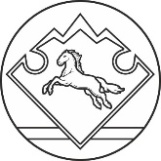 Россия ФедерациязыАлтай РеспубликаКоргонJурттынмуниципал  тозомолининдепутаттарСоведи